Matematika – VI. A(domácí činnost na 23. 4. 2020)Čtvrtek 23. 4. 2020Téma: Součet vnitřních úhlů v trojúhelníkuČíslo hodiny: 131Nejprve si proveďte kontrolu úkolů z poslední hodiny geometrie. Vyřešené úkoly najdete na internetových stránkách školy pod zadáním práce na úterý 21. 4. 2020. Dnešní hodinu si zopakujeme již pro nás známou věc o součtu vnitřních úhlů v trojúhelníku. Provedeme si i důkaz tohoto tvrzení.V učebnici je toto téma postupně rozebráno na stranách 84 - 87Připomínám zítřejší konzultaci přes Skype od 10 hodin. Můžeme řešit příklady zadané k procvičování na konci této kapitoly. Věřím, že se nás opět sejde co nejvíce.Zápis dnešní vyučovací hodiny (vše si zapiš a narýsuj):Začneme ihned Vám již známou poučkou. Tu si napište, zvýrazněte a zapamatujte:Součet velikostí vnitřních úhlů v libovolném trojúhelníku je 180°Nyní si ukážeme některé důkazy této věty:Narýsuj si do sešitu libovolný trojúhelník ABC, vyznač jeho vrcholy a vnitřní úhly. Vezmi si úhloměr a změř všechny úhly. Na závěr proveď jejich součet. Výsledek zapiš ve tvaru: Nyní si vezmi kus papíru a narýsuj si na něj trojúhelník ABC. Kružítkem si vyznač všechny vnitřní úhly. Tyto úhly si poté vystřihni a přilep je k sobě (viz obrázek). Jaký úhel Ti opět vyšel?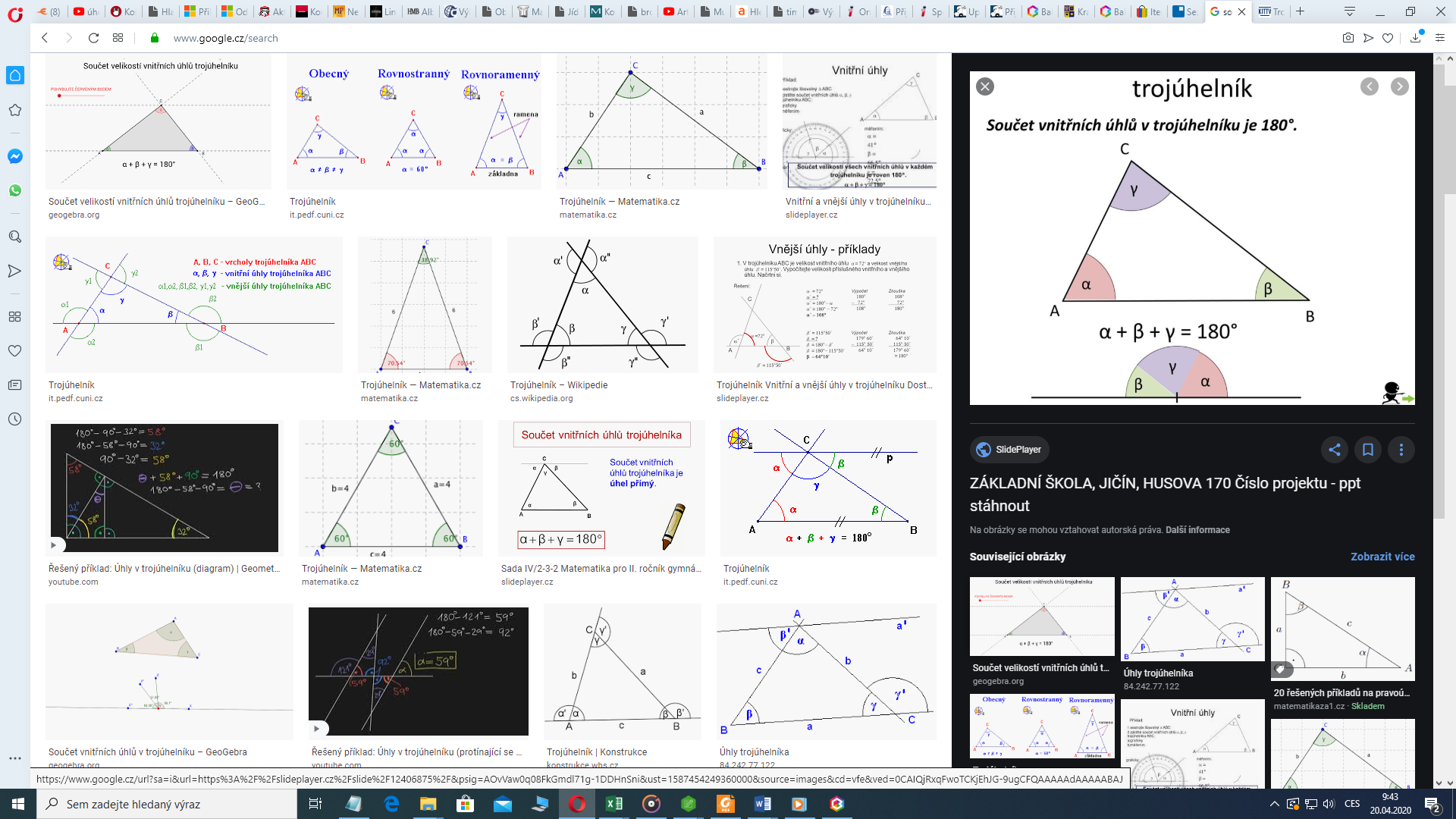 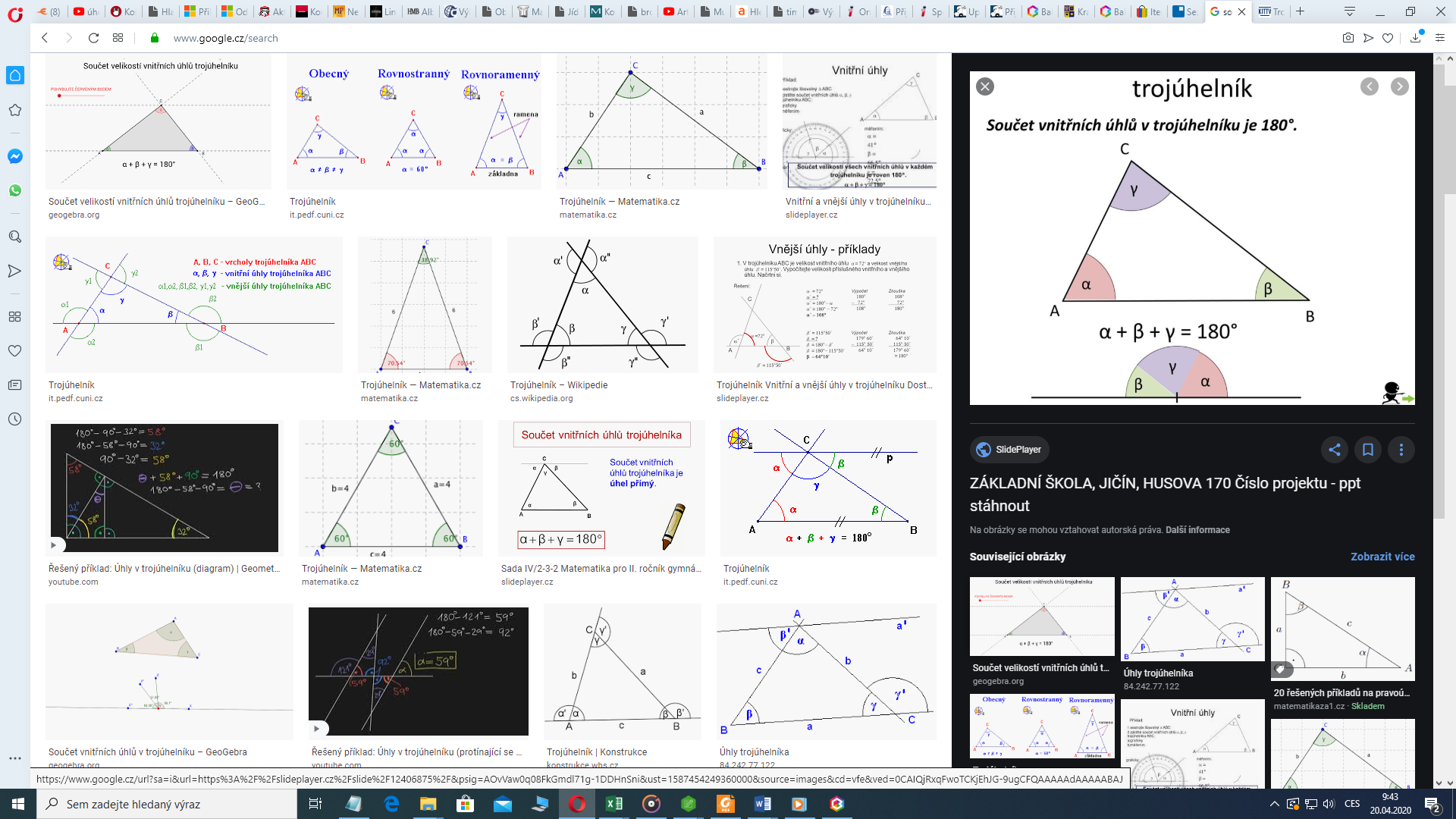 A na závěr ještě jeden důkaz podaný na základě znalostí o souhlasných a střídavých úhlech. Opět si narýsuj libovolný trojúhelník ABC a vyznač jeho vnitřní úhly. Nyní veď bodem C rovnoběžku s úsečkou AB. Proveď následující úkoly (řešení i s obrázkem najdeš na konci kapitoly – do sešitu si jej přerýsuj):Vyznač střídavý úhel k úhlu . Jakou mají střídavé úhly velikost?Vyznač střídavý úhel k úhlu .Jaký je součet původního úhlu  a dvou nově vyznačených úhlů?Příklad č. 1:V trojúhelníku ABC jsou dány úhly  a . Vypočti velikost třetího úhlu .Řešení:Nejprve provedeme součet vnitřních úhlů :Poté od 180°odečteme získaný součet úhlů  a získáme úhel :Velikost vnitřního úhlu  je .Příklad č. 2:Urči velikosti úhlů vyznačených na obrázku. Své odpovědi zdůvodni: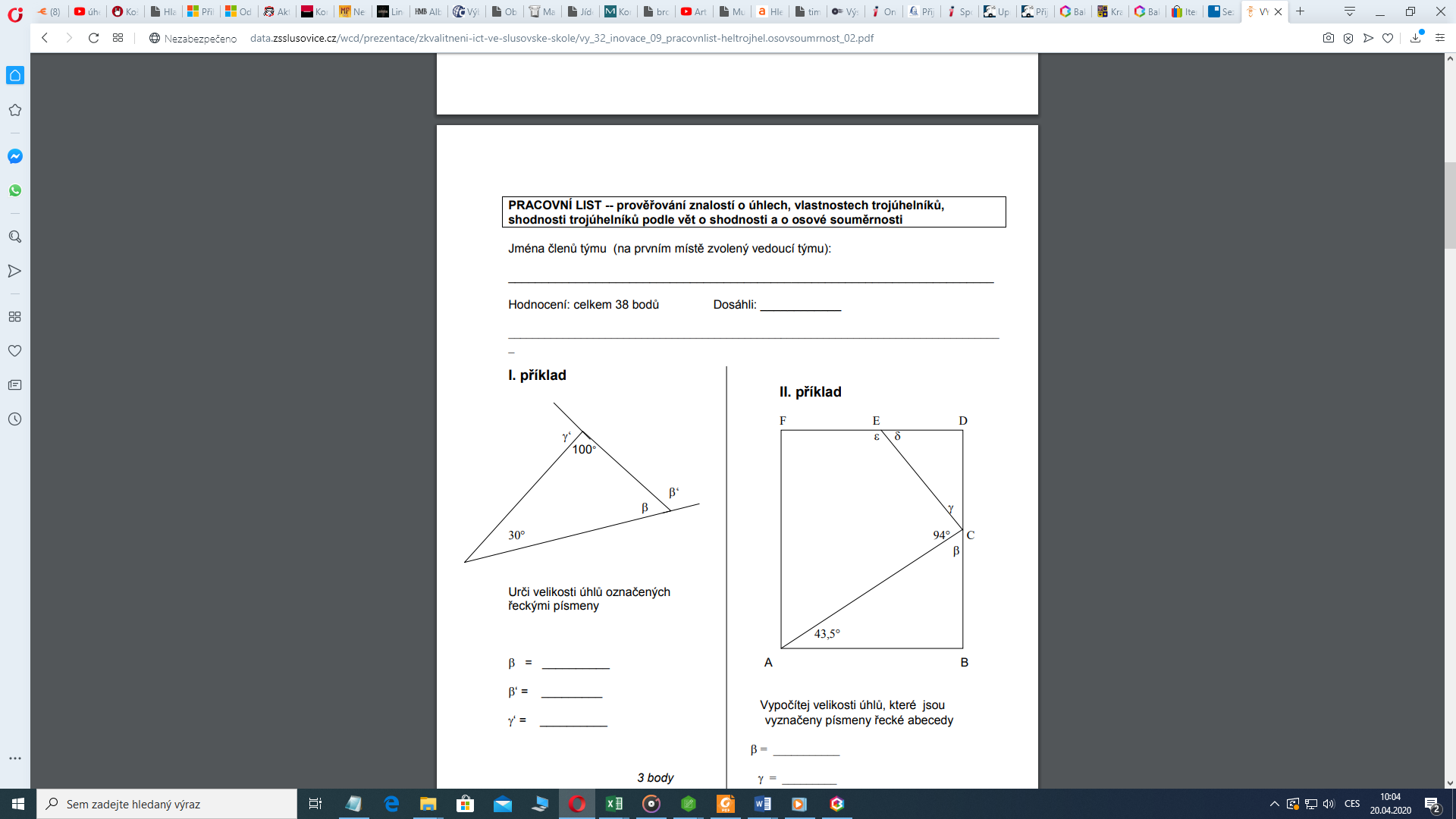 Řešení:Příklad k procvičování (na úterý 28. 4. 2020):Učebnice geometrie:Strana 86/1,2,3Řešení úkolu z vyučovací hodiny (přerýsuj si do sešitu):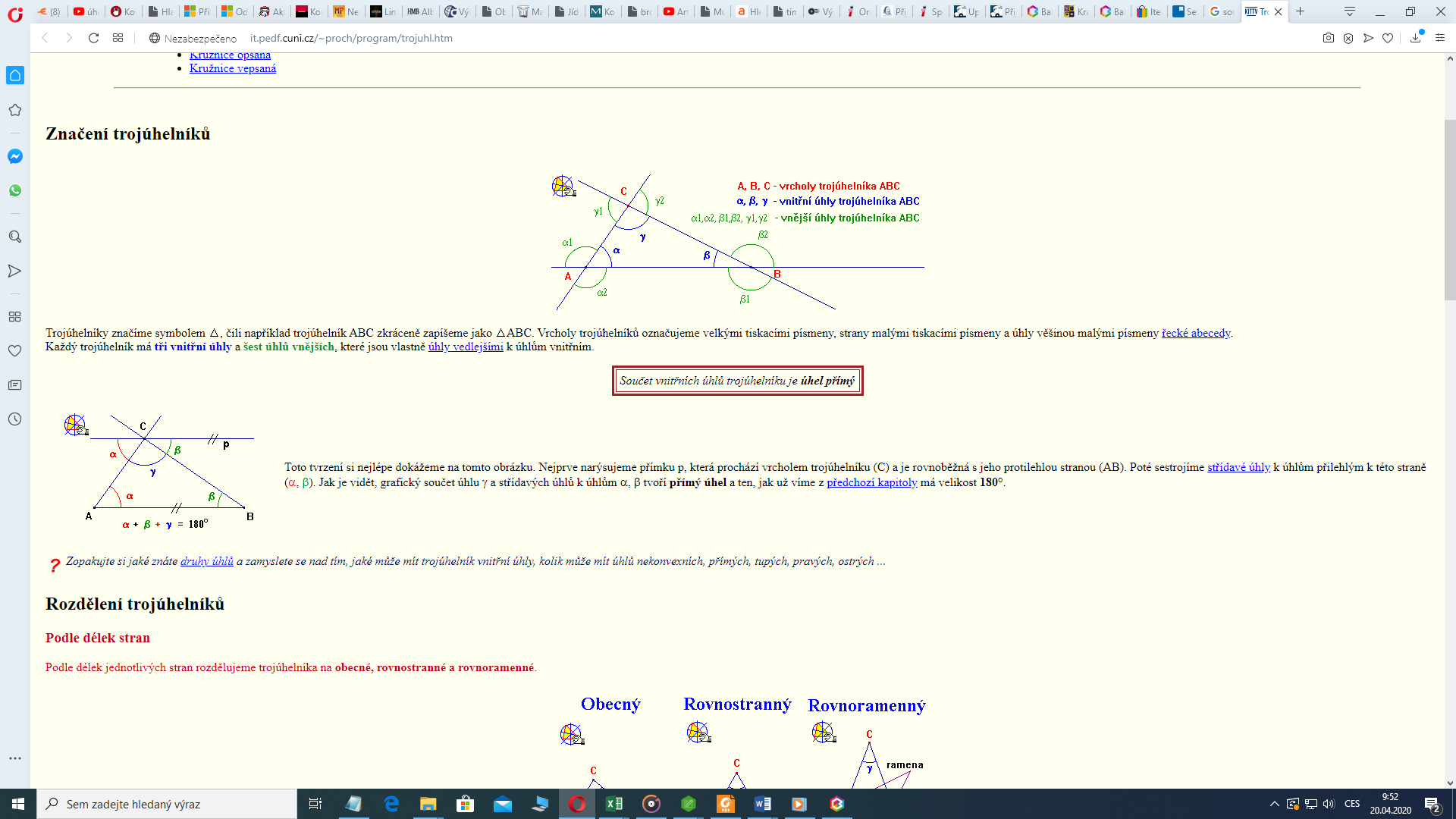 